附件2星河珑御项目常态化配售住房（2023年6月批次）选房交通指引和注意事项选房现场提供少量停车位，为环保低碳，建议绿色出行。请选房家庭认真仔细阅读以下事项：一、选房交通选房家庭可选择以下任意一种形式前往选房现场，选房地址：深圳市龙岗区坂田街道领创天下一期三楼多功能厅。定位地址：星河领创天下。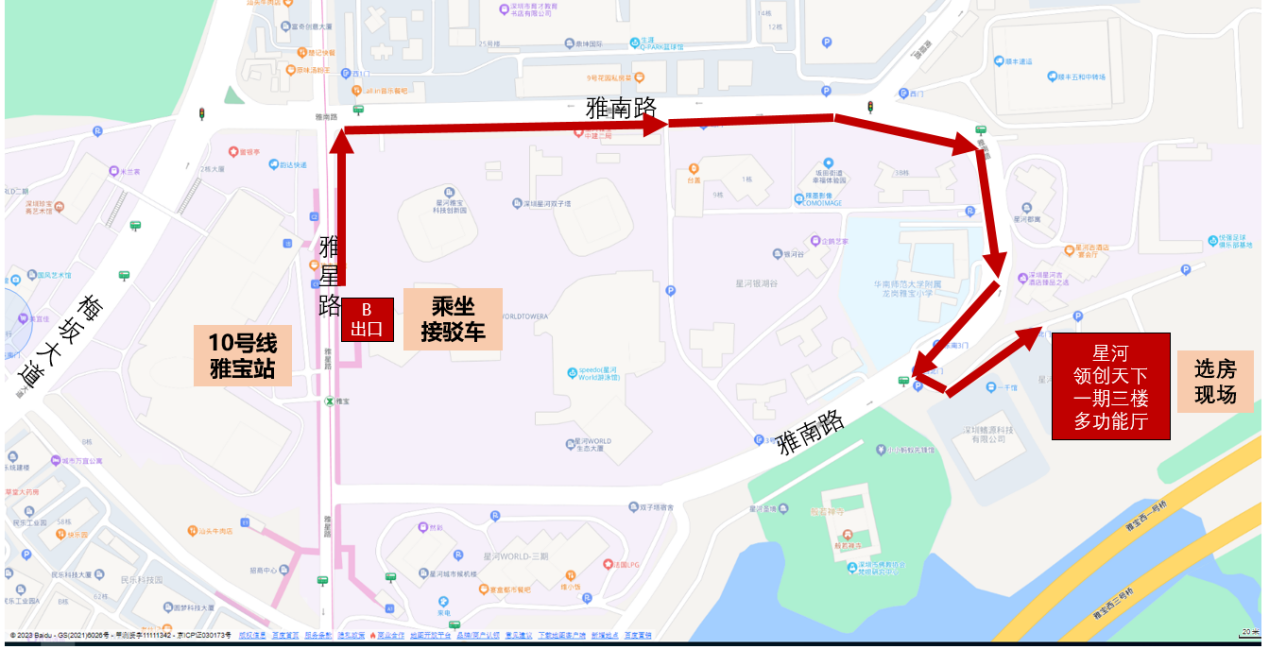 （一）乘坐地铁您的位置-地铁10号线雅宝地铁站B口，星河珑府接驳车前往选房现场。（二）乘车或自驾（注：现场停车位数量极其有限，建议公共交通出行）导航搜索“星河领创天下”，进入雅南路，根据沿途导视到达“星河领创天下”停车场，若该停车场已停满，可选择“星河吉酒店”停车场或附近具备停车条件的位置。（三）乘坐公交（请密切留意最新公共交通信息）您的位置-雅宝小学站（982路）-下车后步行约100米至星河领创天下。二、注意事项（一）选房家庭须按约定的时间，凭申请人身份证、选房通知书参加选房活动。（二）考虑到现场接待能力有限，为了营造顺畅、良好的选房环境，请每个选房家庭最多安排两人现场选房。从安全角度考虑，请选房家庭尽量不要携带老人、儿童。（三）为了保证选房家庭人身安全，请遵循现场工作人员统一安排，不要在选房现场随意走动，以免发生意外。联系电话：0755-8939 8999深圳市星盛景房地产有限公司                           2023年7月18日